ML NibWorX e.U.
Mislav Lukacevic
Leystrasse 25/3/9
1200 Wien ÖSTERREICH
Mobil: 0043 660 66 55 010
ml-nibworx@hotmail.com
www.ml-nibworx.com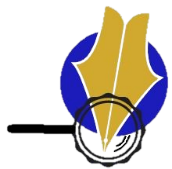 Dieses Formular dient mir, Mislav Lukacevic - ML NibWorX e.U., lediglich dazu, eine bessere Übersicht über die Anliegen meiner Kund/innen zu behalten. Ich würde mich freuen, wenn Sie die folgenden Felder nach bestem Wissen ausfüllen und an ml-nibworx@hotmail.com senden. Sollte etwas unklar sein, können Sie mich jederzeit kontaktieren. Sollten Sie dieses Formular nicht ausfüllen wollen, können wir gerne über andere Wege Ihr Anliegen bearbeiten.Kundendaten:Mein Name ist: Ich sende folgende/n Füller zu:Ich habe folgende Probleme mit den Füllern: Ich habe folgende Wünsche zu den Füllern: Ich möchte den Füller zurück:an die AdresseDie zusätzlichen Kosten für die 3 nachfolgenden Wünsche zur Rücksendung sind bitte selbst zu eruieren:mit Sendungsverfolgung	Ja 	Nein mit Versicherung		Ja 	Nein als folgendes Paket		Möglichst klein 	Möglichst gepolstert Ich bin erreichbar unter: (E-Mail, zusätzlich Handynummer) Raum für Zusatznotizen: